Γενέθλια Δημήτρη Φ.Ο Δημήτρης για τα γενέθλιά του μας παρουσίασε το ιδιαίτερο ταλέντο που έχει στη ζωγραφική.Του ευχόμαστε να συνεχίσει την προσπάθεια του στη ζωγραφική, γιατί είναι κάτι που του αρέσει και τον ευχαριστεί.Υπεύθυνη εκπαιδευτικός Ε2: Σαραντινούδη Μαρία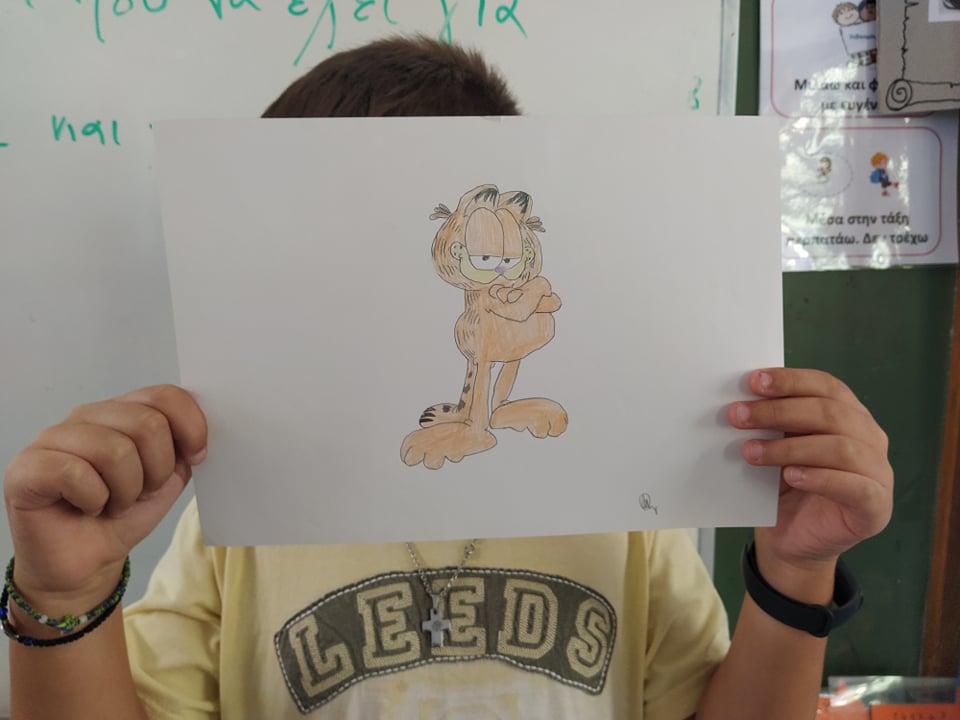 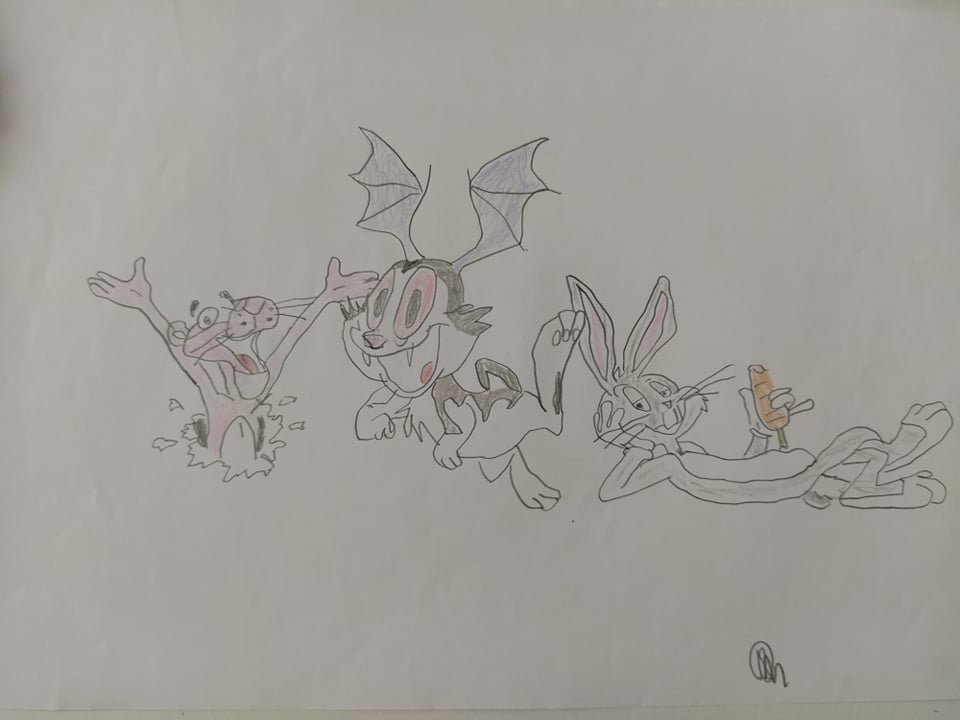 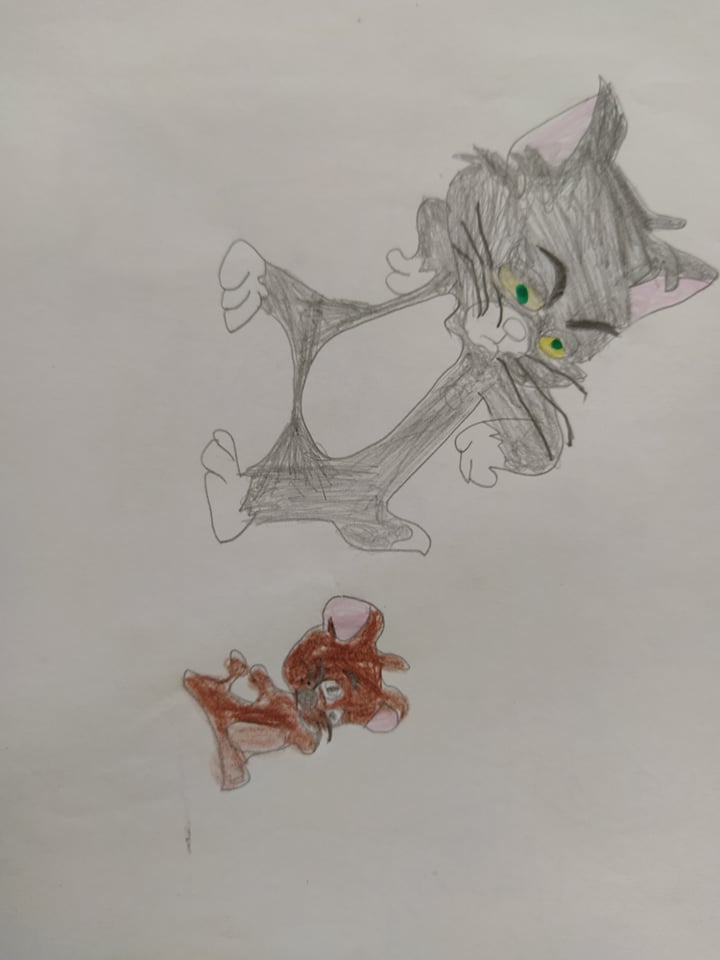 